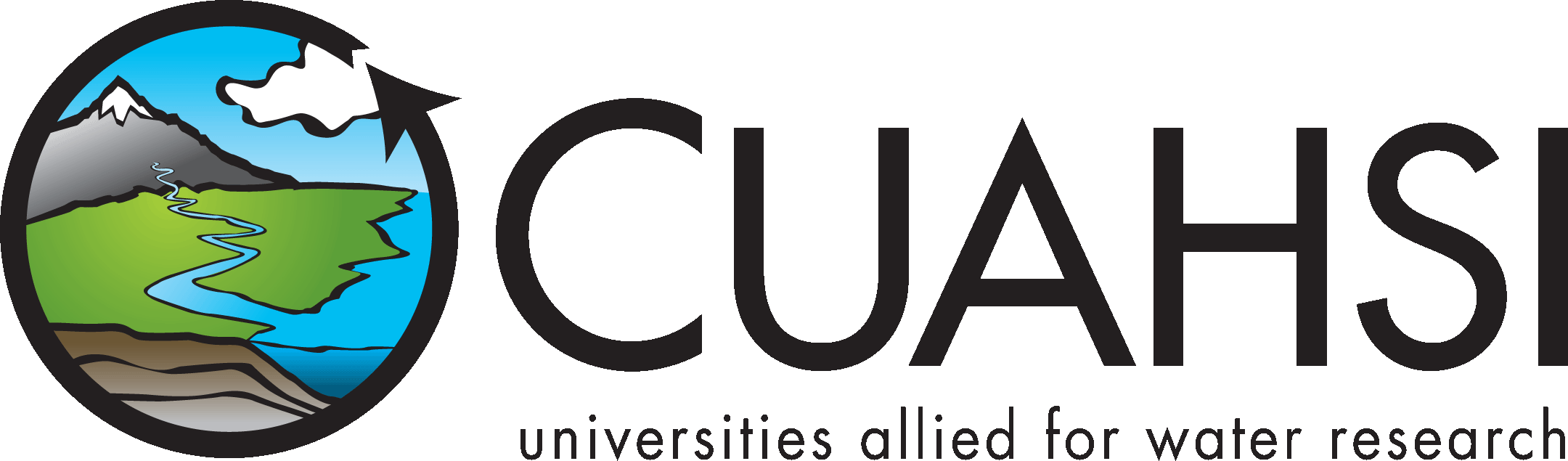 CUAHSI WaterML 1.1Draft SpecificationPart 2: Changes compared with WaterML 1.0June 5, 2009by:David ValentineIlya ZaslavskySan Diego Supercomputer CenterUniversity of California at San DiegoSan Diego, California, USADistributionCopyright © 2009, Consortium of Universities for the Advancement of Hydrologic Science, Inc.All rights reserved.Funding and acknowledgementsFunding for this document was provided by the Consortium of Universities for the Advancement of Hydrologic Science, Inc. (CUAHSI) under NSF Grant No. EAR-0413265.  In addition, much input and feedback has been received from the CUAHSI Hydrologic Information System development team.  Their contribution is acknowledged here.We would also like to thank partner agency personnel from USGS (Water Resource Division), EPA (the STORET team), and NCDC, as well as data managers and personnel of hydrologic observatory testbeds for cooperation, discussions and insightful feedback. We are especially grateful to the USGS and NCDC teams, and other partners who implemented WaterML-compliant web services over their repositories. ScopeWater Markup Language (WaterML) specification defines an information exchange schema, which has been used in water data services within the Hydrologic Information System (HIS) project supported by the U.S. National Science Foundation, and has been adopted by several federal agencies as a format for serving hydrologic data. The goal of the first version of WaterML was to encode the semantics of hydrologic observation discovery and retrieval and implement water data services in a way that is both generic and unambiguous across different data providers, thus creating the least barriers for adoption by the hydrologic research community. Now in version 1.1, WaterML is evolving to reflect the deployment experience at hydrologic observatory testbeds around the U.S., and U.S. federal and state agency practices of serving observational data on the web. Data sources that can be queried via WaterML-compliant water data services include many national and international repositories of water data, and a growing number of academic observation networks registered by researchers associated with the hydrologic observatories. WaterML 1.0 specification was published as an OGC discussion paper in 2007, and is available at the OGC web site. WaterML 1.1 is an updated version developed during 2008-2009, based on the feedback from HIS 1.0 deployment. The WaterML 1.1 specification consists of three parts. The first part is a high-level description of WaterML scope, rationale, context and design drivers, main trade-offs in WaterML development, the evolution of WaterML, and the core WaterML constructs. This first part follows a paper by Valentine, Zaslavsky and Whiteaker “CUAHSI WaterML: Design Drivers and Evolution Towards OGC Standards” (2009), currently in review. The second part (this document) reviews changes in WaterML 1.1 compared to the previous published specification. The third part is a detailed technical description of WaterML 1.1 schema. Support and questionsContact Dr. David Valentine, SDSC, valentin@sdsc.eduTable of ContentsScope	7Goals of Information Model for Hydrologic Observations, and WaterML development:	7Benefits of moving towards OGC standards:	7Risks:	7Issues	7Planning for WaterML upgrades	8Proposed Plan:	8Projects/Tasks	9WaterML  1.1	9Goal	9Risks:	9Basic Changes	9Breaking Changes	9WaterOneFlow  1.1	10Goals	10Risks	10WaterOneFlow 1.1	10ODM Services	10Goals	10ODM Services for ODM  1.1 databases	10Conceptual Basis for Future Version of WaterML	10Goals	10WATERML 2.0/WOML	11Resources	11Community specification process	11Programming tools	11XML Schema data binding	11Change List	12Change 0. Object Model	12Change Details:	12Change Request a1. Consistency Changes	12Change Details:	13Change Request a2. Add Sample and Lab Sample	14Change Details:	15Change Request 1. Extensibility fixes	15Change Details:	15Change Request 2. Specify Multiple qualifiers	16Change Details:	16Change Request 3. Explicity flag values@count as optional	17Change Details:	17Change Request 4. Add siteType element	17Change Details:	18Change Request 5. Add Speciation	18Change Details:	19Change Request 6. Address time “support” issues	19Change Details:	20Change Request 7. Expandable Enumerations	20Change Details:	20Change Request 8. Make Values Repeatable	21Change Details:	22Change Request 9. Standardize Unit elements	23Change Details:	24Change Request 10. Rename Web Service Method for Consistency	24Change Details:	25Change Request 11. Fix GetSites method name	25Change Details:	25Change Request 12. Rename GetVariableInfo GetVariables.	26Change Details:	26Change Request 13. Add Capabilities Endpoint or document	26Change Details:	26Change Request 14. Expose Methods, Sources, and Vocabularies	27Change Details:	27Change Request 15. Expose Groups, Derived from DataValues in Web Services	27Change Details:	27Change Request 16. Open GIS Mappings	27Change Details:  TBD	28Change Request 17. Additional service endpoints	28Change Details:	28Change Request 18. Make WaterML Simple GML compliant	28Change Details:	29Change Request 19. Use Simple GML for the Geometries	29Change Details:	29Change Request 20. Ensure naming consistency	29Change Details:	30Change Request 21. Multiple variables	30Change Details:	30Change Request 22. Allow for unit transformation values	30Change Details:	31Change Request 23. Change how Data Values are handled	31Change Details:	32Change Request 24. Move attributes to elements on value	32Change Details:	33Change Request 25. Make it possible to use XML data types to specify time precision	34Change Details:	34Change Request 26. Allow for other data value types	34Change Details:	35Change Request 27. Time Zone/Offset Issues	36Change Details:	36Change Request 28. Multiple Sites with SiteInfo	37Change Details:	37Change Request 29. GetSites by Box	37Change Details:	37Change Request 30. Return values for a site	37Change Details:	38Change Request 31. title	38Change Details:	38ScopeThis document summarizes WaterML design changes as it evolves from version 1.0 to 1.1, and 2.0. The document starts with detailed project planning for evolving WaterML towards 1.1 and then to an OGC-compliant version (referred to as WaterML 2.0). The core of the document is a listing of specification change requests as expressed by the CUAHSI HIS team and external partners, For each change request, the target implementation version (either 1.1 or 2.0) is proposed, and risks (of breaking client applications, or other uncertainties) are outlined. Goals of Information Model for Hydrologic Observations, and WaterML development:Maintain semantic information outlined in the CUAHSI Hydrologic Observations Data Model paperCreate independent  conceptual model of Hydrologic ObservationsMove towards OGC Observations and MeasurementsBenefits of moving towards OGC standards:Standardize on an information model that can be used for handling both hydrologic time series and hydrologic themes, and potentially other use casesCompatibility with GIS software and other COTS softwareEasier cross-domain adoption (within GEOSS)No longer need to write CUAHSI services. Utilize OGC service interfaces.Risks:Loss of understanding and community acceptanceMitigation: Communication, provide API tools and examplesDifficulty of use, as namespaces, URNs, and generic and flexible notions make it more complex and less domain-orientedDifficulty of moving community to new standard Possible divergence from the CUAHSI Hydrologic Observations Data ModelExpectations of CUAHSI PartnersIssues20 questions/Use Case issues: we need to figure out usage scenarios and use cases that the data encoding should supportWhat are the expectations of the CUASHI Partners, such as USGS and EPA: often these requirements to a data exchange standard are not well verbalized and are rooted in data handling and analysis practices of each agencyPlanning for WaterML upgradesProposed Plan:Finalize WaterML 1.1 specificationFinalize WOF 1.1 services, including examples for method signatures (use c# interface classes), and a generic ODM serviceDetermine future requirements for future WaterML by gathering use cases, reviewing how they are expressed in other data exchange standards or practices, and using this information to derive requirementsIn parallel, develop a WaterML 2.0, which is OpenGIS services compliantProjects/TasksWaterML  1.1GoalExpose additional information from the Observations Data Model 1.1Address issues with fixed code lists/enumerations, eg ODM “Controlled Vocabularies” DataType, ValueType ,GeneralCategoryMake changes that improve consistencyRisks:Breaking client applicationsTo avoid breaking present applications, an additional web service that returns the 1.1 schema will be created.Changes for ConsistencyRemove any dependence on ID's; use codes instead (e.g. siteCode, variableCode)Basic ChangesChanges for Use Consistency (CR#a1)Add sample and lab sample (CR#a2)Make extensibility of Site, Variable, Sites simpler, and clearer.  (CR#1)Specify how multiple qualifiers should be done (CR#2)Make attribute value/@count explicitly optional (CR#3)Add additional information on site type to site information (CR#4)Add speciation (cr#5)Address time support issues (CR#6)Make Units consistent (cr#9)Breaking ChangesExpendable Enumerations (CR#7)Make <values> repeatable.  (CR#8)Ensure naming consistency (CR#18)Make changes to values to for multiple time series:  <values>(TsValuesSingleVariableType)Multiple variables from one site (cr#21)Allow for unit transformation values (cr#22)Modifications to <timeSeriesResponse> that need to occur(CR#21 ) Support Multiple variables response(CR#8. waterml 1.1) Make <values> repeatable. Changes to how data values are handled (CR#29)Codes and not identifiers (cr# a1)Repeatable NoDataValueNoDataValue is a value to be interpreted by a client. Sometimes multiple NoDataValue codes may exist. These are streamed inside of a values list from a service (Ilya, Use case) , They may have the meaning of a censorCode, or a qualifier, but they are represented as a value.WaterOneFlow  1.1GoalsStandardize the naming, and avoid overloading the method.RisksLow risk A new endpoint that is separate from 1.0 will be used to send WaterML 1.1 over a WaterOneFlow 1.1 API.WaterOneFlow 1.1Rename Web Service Method for Consistency (CR#10)GetSites method name (CR#11)GetSites by Box (Cr#29)Rename GetVariableInfo GetVariables (CR#12)Add Capabilities Endpoint or document (CR#13)Multiple Sites with SiteInfo (CR#28)ExposeMethods, Sources, and Vocabularies (CR#14)ODM Services  GoalsODM providers would like to expose groups, and information on derived data values. This is information that not every data source has, and would be difficult to expose in a markup language.ODM Services for ODM  1.1 databasesAdditional service endpoints (Cr#17)Expose Groups, Derived from DataValues in Web Services (CR#18)Conceptual Basis for Future Version of WaterML GoalsProvide an independent conceptual model that can be used for a variety of information that is useful to the hydrologic sciencesDeliver information over WFS/WCS and/or Modified Water Web Services.Understand the implications of the change to the user communityWATERML 2.0/WOMLUtilize existing OGC models to develop a UML model that can be converted to XML (Cr#18,19).Provide prototype samples that match the requirements and use cases. Deliver information over services  (CR#16)Change how Data Values are handled (#CR23, 24,25,26)Make values use elements, and not attributes (cr#24)Time Precision (cr#25)Additional Data Types (CR#26)ResourcesList of resourcesCommunity specification processWaterML specification development should be a community process, going through a series of steps: submission of change requests, review of change requests, updates of the schema, documenting schema updates and publishing them for review, collecting feedback from CUAHSI HIS team and partners, and finalizing the schema. In parallel, development web services utilizing the new schema shall be developed, to allow developers and reviewers a better feel for the changes.The following community resources will be used:Mailing listsWorkspaces/Wiki Programming toolsXML Schema data bindingAdding multiple XML schema files means that coding becomes more complex.SDSC has license for Liquid XML, and can distribute compiled XML data bindings for .net, java, and cChange ListVersions:1_0 – Present, as specified in OGC document 07-041r1. http://www.opengeospatial.org/standards/dp1_1-  Basic changes, including ODM 1.1 compliance, conversion to elements, re-arrangements and consistency improvements.2_0 - Object model based changes, consistent with next major version update.Change 0. Object ModelProposed Version:   2 - Description:  Develop a conceptual basis for a hydrologic markup language independent of ODM and WaterML. Use the semantic information from the ODM. Utilize the OGC UML models, and convert to XML. Provide prototype samples that match the requirements and use cases. ODM central concepts are time-variable-space, implemented as Site, Variable, and observations values. WaterML is service bases, and uses variables, site, series, and value lists.OGC O&M has observations, measurements, and locations. (verify)OpenMI (details)Community Modeling Environment (details)Risks:  Change Details:  To be determined. This change requires independent investigation, and an independent task list.Change Request a1. Consistency ChangesProposed Version:  1_1Description:  Make changes that improve the consistency. For example, use codes as references between elements. And use consistent types.Risks:  Moderate. Programs will need to be changed to use Code, and not an ID as referencesChange Details:  Remove any dependence on ID's and use codes, insteadvalues/value/@methodID,@sourceID,@sampleID,@offsetTypeIDvalues/offset/@offsetTypeID values/source/@sourceIDvalues/method/@methodIDvalues/samples/@sampleIDChange attribute types to be consistentto token for *Code (no returns, tabs, no runs of more than one space)to normalizedString for others (no returns, tabs) 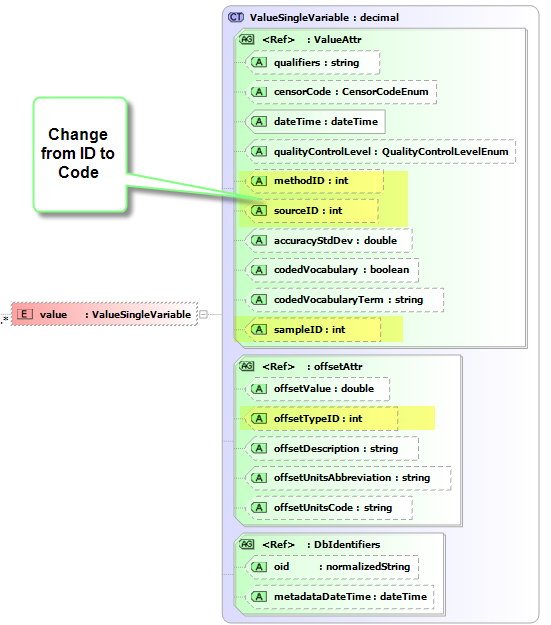 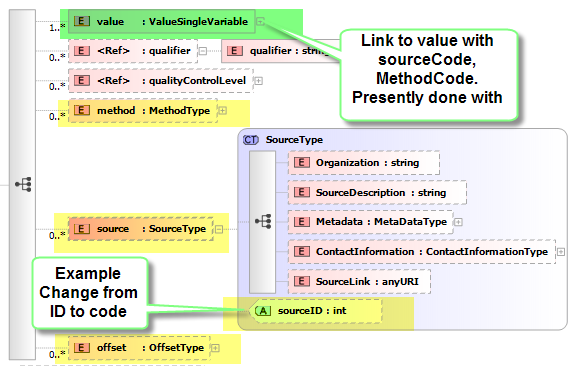 WaterML 1.1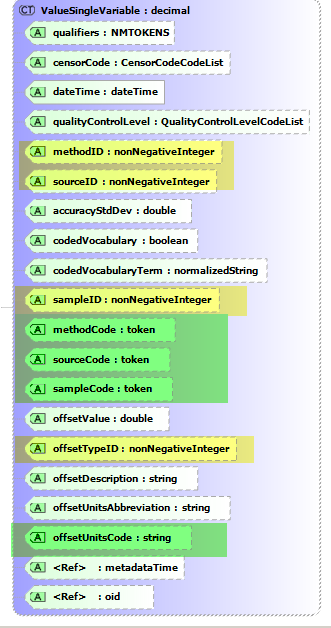 Change Request a2. Add Sample and Lab SampleProposed Version:  1_1Description: Sample is not included in 1.1, although @sampleID can be on a value. @sampleCode should be use as a reference.Risks:  low.Change Details:  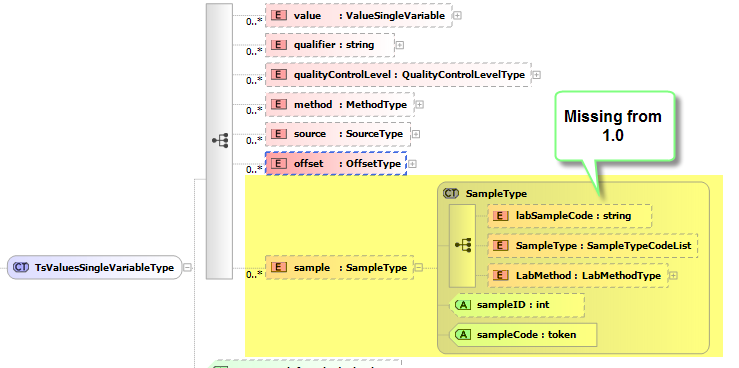 Change Request  Extensibility fixesProposed Version:  1_1Description: Make extensibility of Site, Variable, Sites simpler, and clearer. Make extensibility of Site, Variable, Sites simpler, and clearer. Use OGC concept of “property” instead of note element. Properties provide clearer communication by saying “siteProperty”, “State” is “California” Additional elements siteInfo/sitePropertyvariable/variablePropertyseries/seriesPropertyRisks:  Change Details:  Make extensibility of Site, Variable, Sites simpler, and clearer. Use OGC concept of “property” instead of note element. Properties provide clearer communication by saying “siteProperty”, “State” is “California” <siteProperty @name=’State’>California</siteProperty>Additional elements siteInfo/sitePropertyvariable/variablePropertyseries/seriesProperty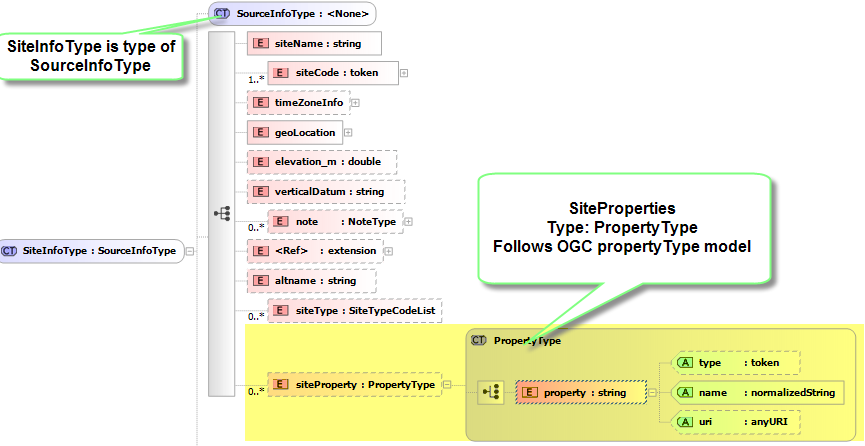 Change Request  Specify Multiple qualifiersProposed Version:  1_1Description:  Specify how multiple qualifiers should be done. This will be accomplished by space delimiting qualifiers.Risks:  low. A string is a string.Change Details:  Specify how multiple qualifiers should be donevalue/@qualifiers redefine as space delimited set of tokens.  Change data type to MNTOKENS<value @qualifies=”usgs:A usgs:e annotation:X”>1244</value>Change Request  Explicity flag values@count as optionalProposed Version:  1_1Description: some programs have relied on that a count is included with the list of values. Services coded by third parties often do not include this... since sometimes the count may not be known in advance.XML attributes are optional. Explicitly specify this as attribute as optionalRisks:  medium. Need to communicate not to rely on this attribute. The length of the array is easily obtained.Change Details:  <xsi:attribute name="count" type="positiveInt" use="optional">    </xsi:attribute>Change Request  Add siteType elementProposed Version:  1_1Description: SiteTypes are use in the USGS and EPA. Eg. Suface water, ground water, estuaryThey could be communicated with siteProperty, but if we want a suggested set of terms, then an element is best.Risks:  low. It might be more appropriate to communicate as a siteProperty, since it is not in ODM.Change Details:  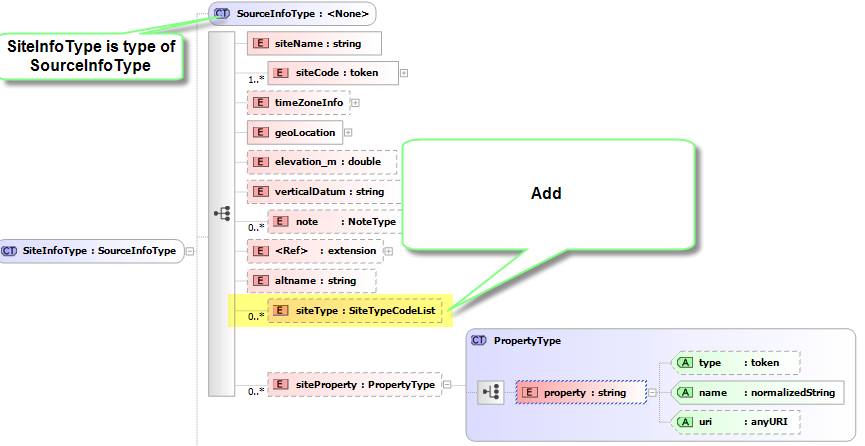 Change Request  Add SpeciationProposed Version:  1_1Description: Speciation is new column in ODM db schema. Add to variableInfo TypeRisks:  lowChange Details:  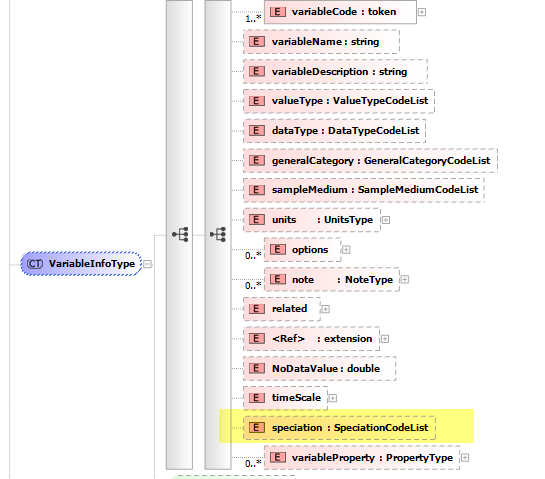 Change Request  Address time “support” issuesProposed Version:  1_1Description: Address issues with existing time support information. All dimensions need to be covered: timeSupport, timeSpacing, regularity.A timeScale element is to be added to VariableInfoType, and timeSupport is to be dropped.We will need to externally specify how clients are to use this element to determine time precision, and use, and check that our client code properly output the correct precision (eg YYYY-MM-DD, YYYY-MM-DDT00:00)Risks:  medium. Services need to coded to send out timeScale, and clients need to properly utilize it.Change Details:  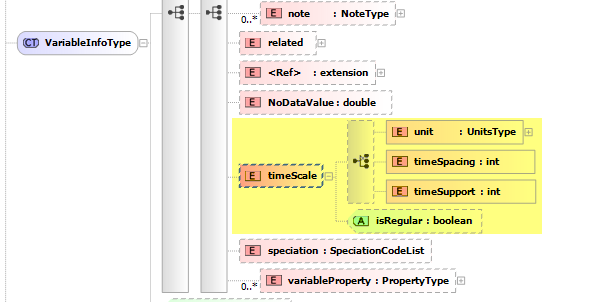 Change Request  Expandable EnumerationsProposed Version:  1-1Description: Expendable Enumerations. Elements that were restricted to an enumerated list of values, are no longer restricted.  Suggested lists of values are still included in the XML schema, but they are not enforced. Basically, all ODM CV elements become list of terms, plus the ability to add any string.Risks:  Medium. If a 1.0 service reads an unknown value, it will through an error. For 1.1 services, this will work, but any consistency between data sources relies on cooperation.Change Details:  This is mainly an internal schema change, externally, all the CV’s will look like strings.Elements that were enumerations will be a union of the previous enumeration, and string. Basically, it will be treated as a string.  Smart Clients may use the enumeration to display a list of known values. The example below uses CensorCode:<xsi:simpleType name="CensorCodeCodeList">    <xsi:union memberTypes="CensorCodeEnum xsi:string" /></xsi:simpleType><xsi:simpleType name="CensorCodeEnum">    <xsi:restriction base="xsi:string">      <xsi:enumeration value="lt" />      <xsi:enumeration value="gt" />      <xsi:enumeration value="nc" />      <xsi:enumeration value="nd" />      <xsi:enumeration value="pnq" />    </xsi:restriction>  </xsi:simpleType>Effects:CensorCodeQaulityControlLevelSampleTypeValueTypeSampleMediumSpeciationTomepCatecoryVerticalDatumSitetypeChange Request  Make Values RepeatableProposed Version:  1_1	Description: A USGS site can have multiple streams of the same variable parameter from different instruments.Station: NWISDV:02289050Variable: NWISDV:00065  or NWISDV:00065/statistic=00003 or NWISDV:00065/ValueType=AverageDateRange  2003-01-01  to 2004-01-01     <ws:GetValuesObject>         <ws:location>NWIS:02289050</ws:location>         <ws:variable>NWIS:00065</ws:variable>         <ws:startDate>2003-01-01</ws:startDate>         <ws:endDate>2004-01-01</ws:endDate>         <ws:authToken>?</ws:authToken>      </ws:GetValuesObject>
Risks:  medium. Clients must understand that multiple value lists can be returned.Clients hand coded to the XML for the path may only access the first instrumentClients objects compiled from WSDL should handle this. Change Details:  Change Cardinatlity to allow for more than one: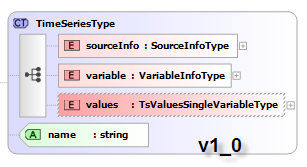 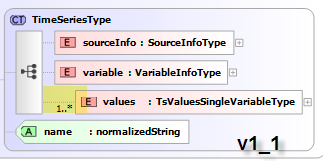 WaterML 1.1         <timeSeriesResponse xmlns="http://www.cuahsi.org/waterML/1.0/">            <queryInfo>               <creationTime>2008-09-04T18:35:52.191-04:00</creationTime>               <criteria>                  <locationParam>USGS:02289050/agency=USGS</locationParam>                  <variableParam>USGS:00065/statistic=00003</variableParam>                  <timeParam>                     <beginDateTime>2003-01-01</beginDateTime>                     <endDateTime>2003-01-01</endDateTime>                  </timeParam>               </criteria>            </queryInfo>            <timeSeries>               <sourceInfo xsi:type="SiteInfoType">                  <siteName>TAMIAMI CANAL AT S-333 NR MIAMI, FL</siteName>                  <siteCode network="NWISDV" siteID="2380231">02289050</siteCode>                  <timeZoneInfo>                     <defaultTimeZone ZoneAbbreviation="EST" ZoneOffset="-05:00"/>                     <daylightSavingsTimeZone ZoneAbbreviation="EDT" ZoneOffset="-04:00"/>                  </timeZoneInfo>                  <geoLocation>                     <geogLocation xsi:type="LatLonPointType" srs="EPSG:4269">                        <latitude>25.76121208</latitude>                        <longitude>-80.6739499</longitude>                     </geogLocation>                  </geoLocation>                  <note>Agency:USGS</note>               </sourceInfo>               <variable>                  <variableCode vocabulary="NWISDV">00065</variableCode>                  <variableName>Gage height</variableName>                  <variableDescription>Gage height, feet</variableDescription>                  <valueType>Derived Value</valueType>                  <dataType>Average</dataType>                  <units unitsAbbreviation="ft">feet</units>                  <options>                     <option name="Statistic" optionCode="00003">Mean</option>                  </options>                  <NoDataValue>-999999</NoDataValue>                  <timeSupport isRegular="true">                     <unit>                        <UnitName>day</UnitName>                        <UnitType>Time</UnitType>                        <UnitAbbreviation>d</UnitAbbreviation>                     </unit>                     <timeInterval>1</timeInterval>                  </timeSupport>               </variable>               <values count="1">                  <value dateTime="2003-01-01T00:00:00" qualifiers="A">10.03</value>                  <qualifier qualifierCode="A" network="USGS" vocabulary="dv_rmk_cd">Approved for publication -- Processing and review completed.'</qualifier>                  <method methodID="2">                     <MethodDescription>sensor:</MethodDescription>                  </method>               </values>               <values count="1">                  <value dateTime="2003-01-01T00:00:00" qualifiers="A">7.48</value>                  <qualifier qualifierCode="A" network="USGS" vocabulary="dv_rmk_cd">Approved for publication -- Processing and review completed.'</qualifier>                  <method methodID="8">                     <MethodDescription>sensor:DOWNSTREAM PUBLISHED</MethodDescription>                  </method>               </values>            </timeSeries>         </timeSeriesResponse>
Change Request  Standardize Unit elementsProposed Version:  1_1Description: A units type was added as a way to standardize the way units are communicated. The original “units” element in variables need to be changedRisks:  high. While name “units’ would be the same, the units element would contain elements, and not attributes.Change Details:  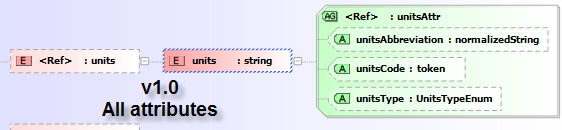 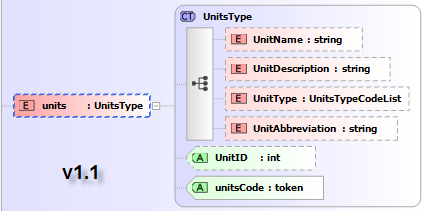 Change Request  Rename Web Service Method for ConsistencyProposed Version:  webservices 1_1Description:  The base names are GetValues,GetVariableInfo,GetSiteInfo.The“Object” methods are really the more SOAP-like, GetValuesObject, GetVariableInfoObject, GetSiteInfoObjectWhereas, the base names in Web Services 1.0 are really “String” They take the object, and write out a string.GetSites and GetSitesXml are incorrectly named. See CR#10Do we need to rename GetVariableInfo GetVariables. See CR#11Risks:  Conversation. We talk GetValues... not GetValuesXXXXChange Details:  WaterOneFlow method Renaming  (aslo see CR#10 and CR#11)Change Request  Fix GetSites method nameProposed Version:  webservices 1_1Description:  GetSites and GetSitesXml are incorrectly named.Risks:  low.Change Details:  WaterOneFlow method Renaming Change Request  Rename GetVariableInfo GetVariables. Proposed Version:  webservices 1_1Description: Conversationally, we have been saiying GetVariables()... should we standardizeRisks:  low.Change Details:  Change Request  Add Capabilities Endpoint or documentProposed Version:  webservices 1_1Description:  We may have different endpoints(service versions, or services). If we have a standard format  for communicating this information, and put it at a standard location then clients could look for it.This document would describe the various services, and their capabilities.Services could have a method that returned the capabilities document, and could alert clients to other services.Risks: Medium. 1.0 service does not have a capabilities methodOther data providers will need to implement it.Change Details:  NEED DOCUMENT FORMATWaterOneFlow method Change Request  Expose Methods, Sources, and VocabulariesProposed Version:  webservices 1_1Description: Sources, Methods, and Vocabularies should be exposed so that clients can harvest the information, without having to go through GetValues.Risks:  lowChange Details:  TBD.Need to review document from DT, and provide functionality specification. Need to insure that information for sources, methods is exposed. Need to add vocabulary response to WaterML, if this is needed.Change Request  Expose Groups, Derived from DataValues in Web ServicesProposed Version:  webservices 1_1Description: Data in an ODM should be exposed as outlined at: http://river.sdsc.edu/wiki/Exposing%20full%20ODM%20content%20in%20Web%20Services.ashxRisks:  TBD. Adds complexity to services. Functionality is only for a single type of data sourceChange Details:  TBDChange Request  Open GIS MappingsProposed Version:  UnknownDescription: Possible mappings to OpenGIS methods in web feature services, and  Sensor services needs to be investigated Risks:  TBDChange Details:  TBDChange Request  Additional service endpointsProposed Version:  1_1Description: Data in an ODM should be exposed. Should this be an service. What other possible service may be needed. Risks:  Dependencies on CR 14 and 15Change Details:  Change Request  Make WaterML Simple GML compliantProposed Version:  2Description: Make waterML able to be use in services that understand GML.This involves more than just using GML geometries for geographic information.The responses need to derive from the abstract type, and the links to communicate where the GML is hiding need to be added.Risks:  extreme.  We may not be able to map all responses into GML. GetSite and GetSiteinfo sites responses would map, but time series may be more difficult.Could be a complex process, that Change Details:  TBD. Needs planning.Need to prototype a sitesResponse simpleGML schema.Remove LatLonBox, LatLonPoint replace with GML equivalents.Change Request  Use Simple GML for the GeometriesProposed Version:  2Description:  Use GML for the geographic information elements.Benefits are than we can describe line, polygons and other objects. But we really don’t have those in our databases.Risks:  high. Namespaces are introduced. Documentation will need to be changed to handle getting information from elements with namespaces.Change Details:  Remove LatLonBox, LatLonPoint replace with GML equivalents.Change Request  Ensure naming consistencyProposed Version:  1_1Description: Casing rules got overlooked during rush to implement some elements and attributes. Changing case is not done lightly, since XML is caSe sensitive, and so is our preferred language, c#.This is a change that does require coding changes.Risks:  High. Client code that is not ported will break. Change Details:  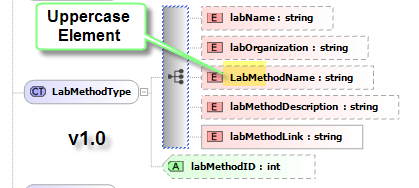 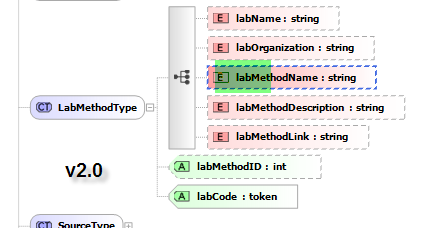 Change Request  Multiple variables Proposed Version:  1_1Description: timeSeries will now be repeatable, so multiple series are returned. Each with a set of data valuesAdd units element inside of values. Remove from attributes of values. (CR#22)Risks: low.Change Details:  Change Request  Allow for unit transformation valuesProposed Version:  1_1Description: in WaterML 1.0 and 1.1 it was proposed that the attributes attached to values could allow of transformation of units to occur.Add units element inside of values. Remove from attributes of values.Risks:  Medium. Clients must now look for units. But the unit element is standardized.  Transformation never implemented.Change Details:  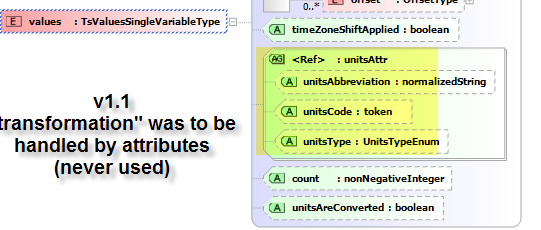 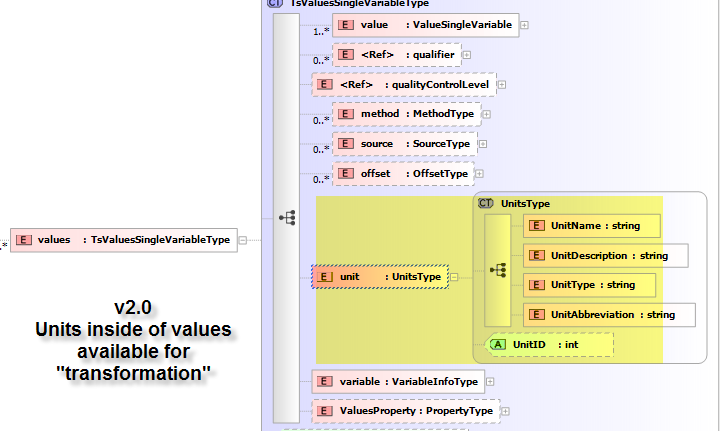 Change Request  Change how Data Values are handledProposed Version:  Description: Multiple changes are proposed. We should move from attributes to elementsWe should allow for more precise times that just dateTime We should allow for more than just a numeric value, such as a null, categorical, or vector data types.Risks:  Low to ModerateClients would need to be recoded, and would need to better be able to handle more than a numeric value, and should be able to handle null values, in the same manner as NoDataValues.Change Details:  Change Request  Move attributes to elements on valueProposed Version:  2Description: It can be difficult to use attributes in some programs. Elements also provide more flexibility, such as the ability to have defined time with more precision.Risks:  medium. Large change.Files become largerChange Details:  Original 1.1 ‘value’ element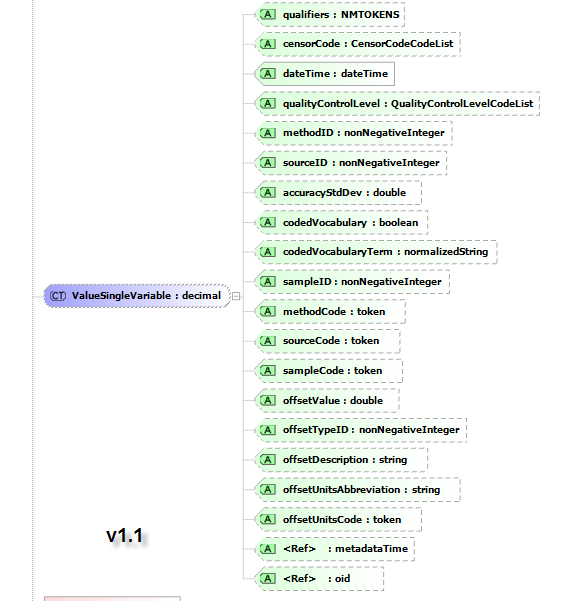 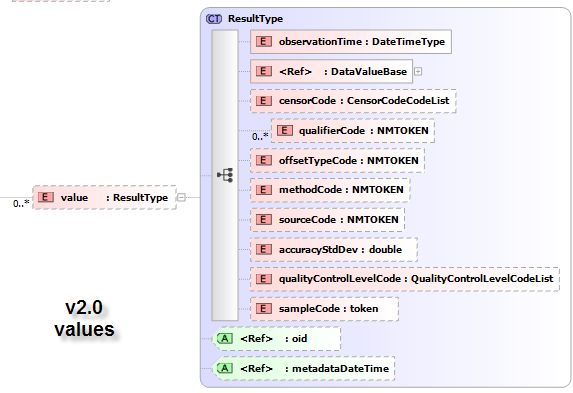 Change Request  Make it possible to use XML data types to specify time precisionProposed Version:  Description: Make it possible to use XML data types to specify time precision. eg  DateTime, Year-Month-Day, Month-Day, YearUSGS suggestion. Send out times at the appropriate precision so that users do not misuse data..Risks: moderate. Clients will need to know that some values do not convert to dateTime, and will have to do appropriate processing Best practices means that client code needs to be able to handle a variety of date formats, properly.Change Details:  Easily possible in XML, when it the temporal reference is an element. Element observationTime is defined as DateTimeType, which is defined as the union of date, dateTime, gYear, gYearMonth. This will cover DateTime, Year-Month-Day, Month-Day, Year<xs:element name="observationTime" type="DateTimeType" />  <xs:simpleType name="DateTimeType">    <xs:union memberTypes="xs:date xs:dateTime xs:gYear xs:gYearMonth" />  </xs:simpleType>NEED XML ExampleChange Request  Allow for other data value typesProposed Version:  2Description: Numeric, and categorical values are represented in the same form. It is possible to define different elements which could communicate what the value is, eg dataValueNumeric, dataValueCategorical, dataValueVector.	Allow for empty data values;  <value>	Change Client Code need to handle null values.	Handle categorical differently than numeric data values	Categorical data type: dataValueCategorical	Vector data types	Vector data type: dataValueVectorRisks: High.Clients need to know how to handle different variations of observed value. Change Details:  Utilize substituionGroup’s as a way to have different elements that contain the ‘value’ A dataValueNumeric element would contain a standard data value (eg float), and aThe are defined to substitute for DataValueBase which is used in the type that defines value.TODO: Needs a graphical XML output<xs:element abstract="true" name="DataValueBase" type="xs:anySimpleType" /> <xs:element name="dataValueCoded" substitutionGroup="DataValueBase" type="xs:normalizedString" />  <xs:element name="dataValueNumeric" substitutionGroup="DataValueBase" type="xs:float" />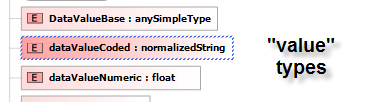 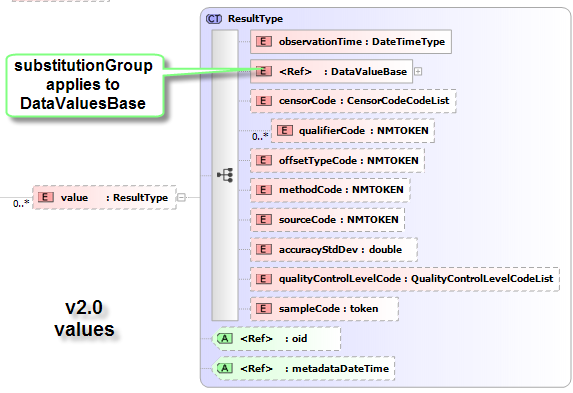 Change Request  Time Zone/Offset IssuesProposed Version:  1_1Description: Language support for time zones is poor. Time zones should be carried as a separate attribute.Risks:  Change Details:  Change Request  Multiple Sites with SiteInfoProposed Version:  1_1Description: Risks:  Change Details:  Change Request  GetSites by BoxProposed Version: 1_1 Description: Risks:  Change Details:  Change Request  Return values for a siteProposed Version:  Description: Risks:  Change Details:  Change Request  titleProposed Version:  Description: Risks:  Change Details:  Method v1Method v 1.1/2GetSitesGetSitesObjectrenameGetSitesXMLGetSitesStringrenameGetValues GetValuesStringrenameGetVaraibleInfoGetVariablesStringrenameGetVariableInfoObjectGetVariablesObjectrenameGetSiteInfo GetSiteInfoStringrenameGetCapabilitiesadd Method v1Method v 1.1/2GetSitesGetSitesObjectrenameGetSitesXMLGetSitesStringrenameMethod v1Method v 1.1/2GetVaraibleInfoGetVariablesStringrenameGetVariableInfoObjectGetVariablesObjectrenameMethod v1Method v 1.1/2GetCapabilitiesadd 